Step 1 - Application	Step 3 – Stage 2 Assessment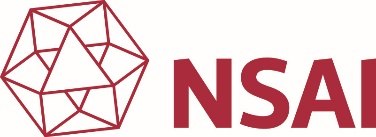 Request For Quotation (RFQ)Request For Quotation (RFQ)Request For Quotation (RFQ)Request For Quotation (RFQ)Request For Quotation (RFQ)Request For Quotation (RFQ)Request For Quotation (RFQ)Request For Quotation (RFQ)Request For Quotation (RFQ)Request For Quotation (RFQ)Request For Quotation (RFQ)Request For Quotation (RFQ)Request For Quotation (RFQ)Name of OrganisationName of OrganisationName of OrganisationAddressAddressAddressContact NameContact NameContact NameFunction      Function      Function      Function      Function      Telephone numberTelephone numberTelephone numberEmail       Email       Email       Email       Email       Direct dial numberDirect dial numberDirect dial numberWeb address       Web address       Web address       Web address       Web address       STANDARD / SCHEME (please indicate):STANDARD / SCHEME (please indicate):STANDARD / SCHEME (please indicate):STANDARD / SCHEME (please indicate):STANDARD / SCHEME (please indicate):STANDARD / SCHEME (please indicate):STANDARD / SCHEME (please indicate):STANDARD / SCHEME (please indicate):STANDARD / SCHEME (please indicate):STANDARD / SCHEME (please indicate):STANDARD / SCHEME (please indicate):STANDARD / SCHEME (please indicate):STANDARD / SCHEME (please indicate):STANDARD / SCHEME (please indicate):STANDARD / SCHEME (please indicate):STANDARD / SCHEME (please indicate):ISO 9001 – QualityISO 50001 – Energy*ISO 22000 - Food Safety*ISO 22000 & FSSC*Excellence Through People ETP*ISO 22301 – Business ContinuityISO 9001 – QualityISO 50001 – Energy*ISO 22000 - Food Safety*ISO 22000 & FSSC*Excellence Through People ETP*ISO 22301 – Business ContinuityISO 14001 - EnvironmentISO 27001 - IT Security*ISO 55001 - Asset ManagementISO 15489 – Records ManagementISO 16950 – BIMCE Marking under CPRISO 14001 - EnvironmentISO 27001 - IT Security*ISO 55001 - Asset ManagementISO 15489 – Records ManagementISO 16950 – BIMCE Marking under CPRISO 14001 - EnvironmentISO 27001 - IT Security*ISO 55001 - Asset ManagementISO 15489 – Records ManagementISO 16950 – BIMCE Marking under CPRISO 14001 - EnvironmentISO 27001 - IT Security*ISO 55001 - Asset ManagementISO 15489 – Records ManagementISO 16950 – BIMCE Marking under CPRISO 14001 - EnvironmentISO 27001 - IT Security*ISO 55001 - Asset ManagementISO 15489 – Records ManagementISO 16950 – BIMCE Marking under CPRISO 14001 - EnvironmentISO 27001 - IT Security*ISO 55001 - Asset ManagementISO 15489 – Records ManagementISO 16950 – BIMCE Marking under CPRISO 14001 - EnvironmentISO 27001 - IT Security*ISO 55001 - Asset ManagementISO 15489 – Records ManagementISO 16950 – BIMCE Marking under CPRISO 14001 - EnvironmentISO 27001 - IT Security*ISO 55001 - Asset ManagementISO 15489 – Records ManagementISO 16950 – BIMCE Marking under CPRISO 45001* - Health & SafetyISO 45001* & SSIPGreenhouse GasesISO 14064-1 Organisation LevelISO 14064-2 Project LevelISO 14064-3 Verification/ValidationISO 45001* - Health & SafetyISO 45001* & SSIPGreenhouse GasesISO 14064-1 Organisation LevelISO 14064-2 Project LevelISO 14064-3 Verification/ValidationOTHER: (please use standard number)      OTHER: (please use standard number)      OTHER: (please use standard number)      OTHER: (please use standard number)      OTHER: (please use standard number)      OTHER: (please use standard number)      OTHER: (please use standard number)      OTHER: (please use standard number)      OTHER: (please use standard number)      OTHER: (please use standard number)      OTHER: (please use standard number)      OTHER: (please use standard number)      Contact medical.devices@nsai.ie for request for quotation forms for the following:Contact medical.devices@nsai.ie for request for quotation forms for the following:Contact medical.devices@nsai.ie for request for quotation forms for the following:Contact medical.devices@nsai.ie for request for quotation forms for the following:Contact medical.devices@nsai.ie for request for quotation forms for the following:Contact medical.devices@nsai.ie for request for quotation forms for the following:Contact medical.devices@nsai.ie for request for quotation forms for the following:Contact medical.devices@nsai.ie for request for quotation forms for the following:Contact medical.devices@nsai.ie for request for quotation forms for the following:Contact medical.devices@nsai.ie for request for quotation forms for the following:Contact medical.devices@nsai.ie for request for quotation forms for the following:Contact medical.devices@nsai.ie for request for quotation forms for the following:Contact medical.devices@nsai.ie for request for quotation forms for the following:Contact medical.devices@nsai.ie for request for quotation forms for the following:Contact medical.devices@nsai.ie for request for quotation forms for the following:Contact medical.devices@nsai.ie for request for quotation forms for the following:ISO 13485 Medical DevicesMDSAPISO 13485 Medical DevicesMDSAPISO 13485 Medical DevicesMDSAPISO 13485 Medical DevicesMDSAPISO 13485 Medical DevicesMDSAPISO 13485 Medical DevicesMDSAPISO 13485 Medical DevicesMDSAPISO 13485 Medical DevicesMDSAP93/42/EEC Medical devices90/385/EEC Active implantable medical devices98/79/EC In vitro diagnostic medical devices93/42/EEC Medical devices90/385/EEC Active implantable medical devices98/79/EC In vitro diagnostic medical devices93/42/EEC Medical devices90/385/EEC Active implantable medical devices98/79/EC In vitro diagnostic medical devices93/42/EEC Medical devices90/385/EEC Active implantable medical devices98/79/EC In vitro diagnostic medical devices93/42/EEC Medical devices90/385/EEC Active implantable medical devices98/79/EC In vitro diagnostic medical devices93/42/EEC Medical devices90/385/EEC Active implantable medical devices98/79/EC In vitro diagnostic medical devices93/42/EEC Medical devices90/385/EEC Active implantable medical devices98/79/EC In vitro diagnostic medical devices93/42/EEC Medical devices90/385/EEC Active implantable medical devices98/79/EC In vitro diagnostic medical devicesInformation for Quotation purposes.  ALL FIELDS BELOW MUST BE ADDRESSED  Information for Quotation purposes.  ALL FIELDS BELOW MUST BE ADDRESSED  Information for Quotation purposes.  ALL FIELDS BELOW MUST BE ADDRESSED  Information for Quotation purposes.  ALL FIELDS BELOW MUST BE ADDRESSED  Information for Quotation purposes.  ALL FIELDS BELOW MUST BE ADDRESSED  Information for Quotation purposes.  ALL FIELDS BELOW MUST BE ADDRESSED  Information for Quotation purposes.  ALL FIELDS BELOW MUST BE ADDRESSED  Information for Quotation purposes.  ALL FIELDS BELOW MUST BE ADDRESSED  Information for Quotation purposes.  ALL FIELDS BELOW MUST BE ADDRESSED  Information for Quotation purposes.  ALL FIELDS BELOW MUST BE ADDRESSED  Information for Quotation purposes.  ALL FIELDS BELOW MUST BE ADDRESSED  Information for Quotation purposes.  ALL FIELDS BELOW MUST BE ADDRESSED  Information for Quotation purposes.  ALL FIELDS BELOW MUST BE ADDRESSED  Information for Quotation purposes.  ALL FIELDS BELOW MUST BE ADDRESSED  Information for Quotation purposes.  ALL FIELDS BELOW MUST BE ADDRESSED  Information for Quotation purposes.  ALL FIELDS BELOW MUST BE ADDRESSED  Transfer from other accredited Certification BodyTransfer from other accredited Certification BodyYesYesNoNoIf yes, we will require a copy of your current certificate of registration with this formIf yes, we will require a copy of your current certificate of registration with this formIf yes, we will require a copy of your current certificate of registration with this formIf yes, we will require a copy of your current certificate of registration with this formIf yes, we will require a copy of your current certificate of registration with this formIf yes, we will require a copy of your current certificate of registration with this formIf yes, we will require a copy of your current certificate of registration with this formReason for Transfer:Reason for Transfer:Last audit date (for transfer requests only):Last audit date (for transfer requests only):Last audit date (for transfer requests only):Last audit date (for transfer requests only):Last audit date (for transfer requests only):Integrated Management SystemIntegrated Management SystemYesYesNoNoLevel of integration (please specify %):Level of integration (please specify %):Level of integration (please specify %):Level of integration (please specify %):Level of integration (please specify %):Nature of Business / Scope of CertificationNature of Business / Scope of CertificationNature of Business / Scope of CertificationNature of Business / Scope of CertificationNature of Business / Scope of CertificationNature of Business / Scope of CertificationNature of Business / Scope of CertificationNature of Business / Scope of CertificationNature of Business / Scope of CertificationIf you outsource any process(s) please specifyIf you outsource any process(s) please specifyIf you outsource any process(s) please specifyIf you outsource any process(s) please specifyIf you outsource any process(s) please specifyIf you outsource any process(s) please specifyIf you outsource any process(s) please specifyIf you outsource any process(s) please specifyIf you outsource any process(s) please specifyCompany products / services excluded from application if anyCompany products / services excluded from application if anyCompany products / services excluded from application if anyCompany products / services excluded from application if anyCompany products / services excluded from application if anyCompany products / services excluded from application if anyCompany products / services excluded from application if anyCompany products / services excluded from application if anyCompany products / services excluded from application if anyNumber of people involved in the above business (include sub-contractors):Number of people involved in the above business (include sub-contractors):Number of people involved in the above business (include sub-contractors):Number of people involved in the above business (include sub-contractors):Number of people involved in the above business (include sub-contractors):Number of people involved in the above business (include sub-contractors):Breakdown of Employees by Dept./Function
(please use additional page or org chart if necessary) Breakdown of Employees by Dept./Function
(please use additional page or org chart if necessary) Breakdown of Employees by Dept./Function
(please use additional page or org chart if necessary) Number in Design / Development / Research
Number in Design is compulsory for BIM requestsNumber in Design / Development / Research
Number in Design is compulsory for BIM requestsNumber in Design / Development / Research
Number in Design is compulsory for BIM requestsNumber in Design / Development / Research
Number in Design is compulsory for BIM requestsNumber in Design / Development / Research
Number in Design is compulsory for BIM requestsNumber in Design / Development / Research
Number in Design is compulsory for BIM requestsNumber deployed in field / site activities:Number deployed in field / site activities:Number deployed in field / site activities:Shift times (if applicable)Shift times (if applicable)Shift times (if applicable)Shift times (if applicable)Relevant Regulatory / Statutory RequirementsRelevant Regulatory / Statutory RequirementsRelevant Regulatory / Statutory RequirementsLocation(s) for Assessment: (please use additional page if needed)
If more than one location a list of ALL locations, including staff numbers at each, is mandatory – PLEASE USE ADDITIONAL PAGE IF NECESSARYLocation(s) for Assessment: (please use additional page if needed)
If more than one location a list of ALL locations, including staff numbers at each, is mandatory – PLEASE USE ADDITIONAL PAGE IF NECESSARYLocation(s) for Assessment: (please use additional page if needed)
If more than one location a list of ALL locations, including staff numbers at each, is mandatory – PLEASE USE ADDITIONAL PAGE IF NECESSARYLocation(s) for Assessment: (please use additional page if needed)
If more than one location a list of ALL locations, including staff numbers at each, is mandatory – PLEASE USE ADDITIONAL PAGE IF NECESSARYLocation(s) for Assessment: (please use additional page if needed)
If more than one location a list of ALL locations, including staff numbers at each, is mandatory – PLEASE USE ADDITIONAL PAGE IF NECESSARYLocation(s) for Assessment: (please use additional page if needed)
If more than one location a list of ALL locations, including staff numbers at each, is mandatory – PLEASE USE ADDITIONAL PAGE IF NECESSARYLocation(s) for Assessment: (please use additional page if needed)
If more than one location a list of ALL locations, including staff numbers at each, is mandatory – PLEASE USE ADDITIONAL PAGE IF NECESSARYLocation(s) for Assessment: (please use additional page if needed)
If more than one location a list of ALL locations, including staff numbers at each, is mandatory – PLEASE USE ADDITIONAL PAGE IF NECESSARYLocation(s) for Assessment: (please use additional page if needed)
If more than one location a list of ALL locations, including staff numbers at each, is mandatory – PLEASE USE ADDITIONAL PAGE IF NECESSARYLocation(s) for Assessment: (please use additional page if needed)
If more than one location a list of ALL locations, including staff numbers at each, is mandatory – PLEASE USE ADDITIONAL PAGE IF NECESSARYLocation(s) for Assessment: (please use additional page if needed)
If more than one location a list of ALL locations, including staff numbers at each, is mandatory – PLEASE USE ADDITIONAL PAGE IF NECESSARYLocation(s) for Assessment: (please use additional page if needed)
If more than one location a list of ALL locations, including staff numbers at each, is mandatory – PLEASE USE ADDITIONAL PAGE IF NECESSARYLocation(s) for Assessment: (please use additional page if needed)
If more than one location a list of ALL locations, including staff numbers at each, is mandatory – PLEASE USE ADDITIONAL PAGE IF NECESSARYName of Consultant (if any)Name of Consultant (if any)Name of Consultant (if any)Name of Consultant (if any)Additional information:      Additional information:      Additional information:      Additional information:      Additional information:      Additional information:      Additional information:      Additional information:      Additional information:      Additional information:      Date request submitted to NSAI:       Date request submitted to NSAI:       Date request submitted to NSAI:       Date request submitted to NSAI:       Date request submitted to NSAI:       Date request submitted to NSAI:       OFFICE USE ONLYIAF:       IAF:       IAF:       IAF:       IAF:       IAF:       IAF:       IAF:       IAF:       EMS/EnMS/OHS Complexity:      EMS/EnMS/OHS Complexity:      EMS/EnMS/OHS Complexity:      EMS/EnMS/OHS Complexity:      EMS/EnMS/OHS Complexity:      EMS/EnMS/OHS Complexity:      Request For Quotation (RFQ)To purchase standards please visit www.standards.ie or
Telephone(01) 857 6730 / (01) 857 6731 or email: info@standards.ie